Watch the multiplication learning video. Use your sorting skillsto solve these multiplication problems.  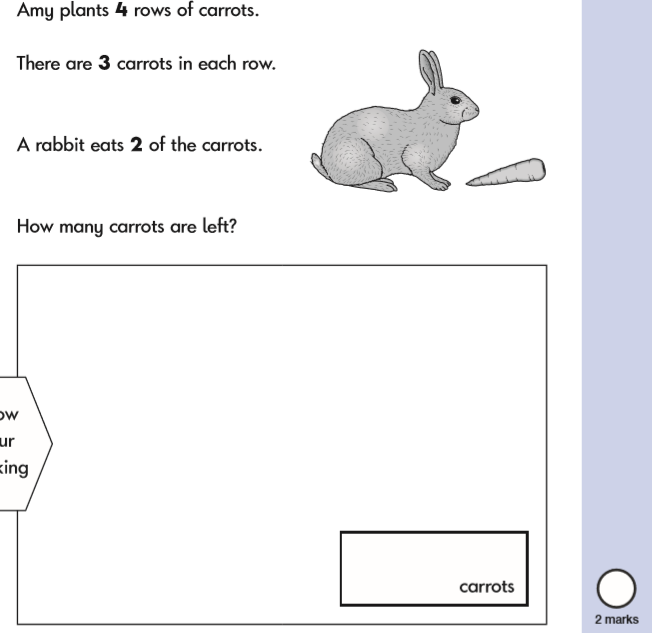 Can you draw a picture to help you solve this problem? 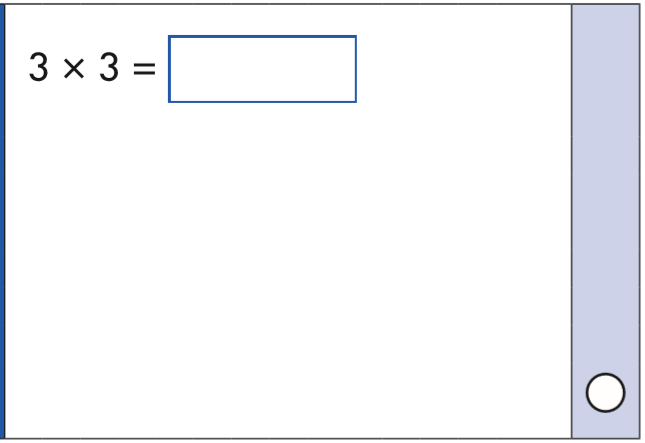 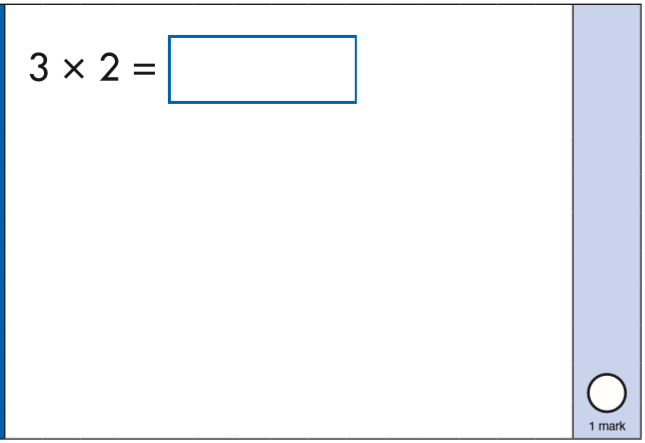 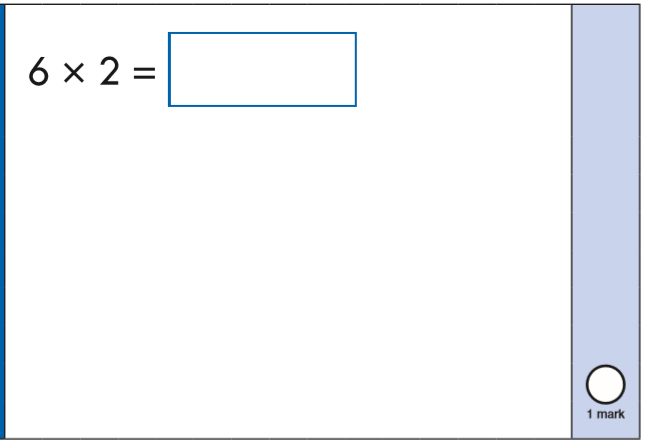 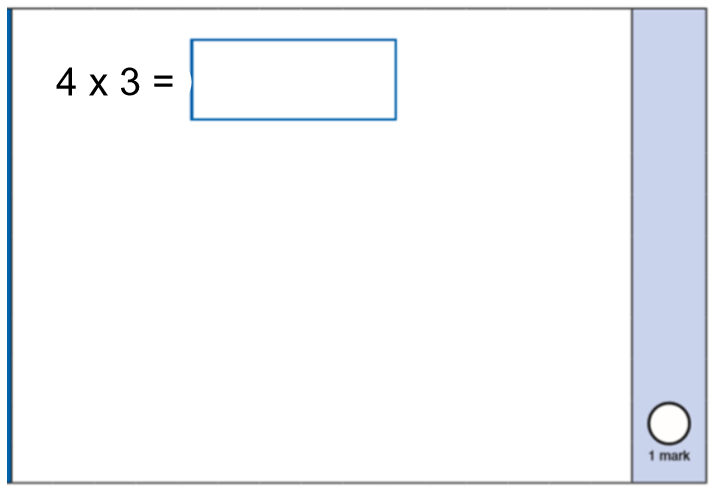 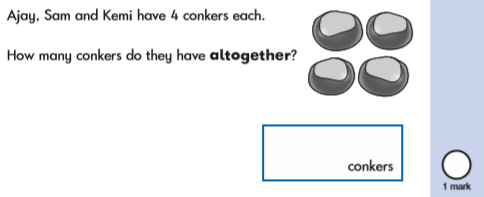 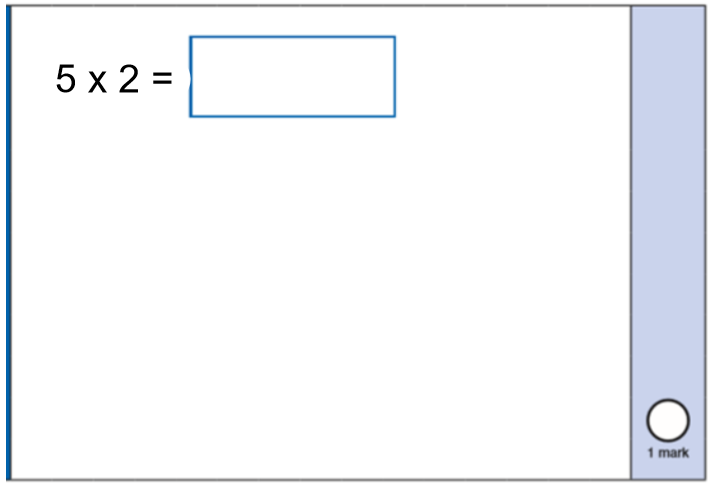 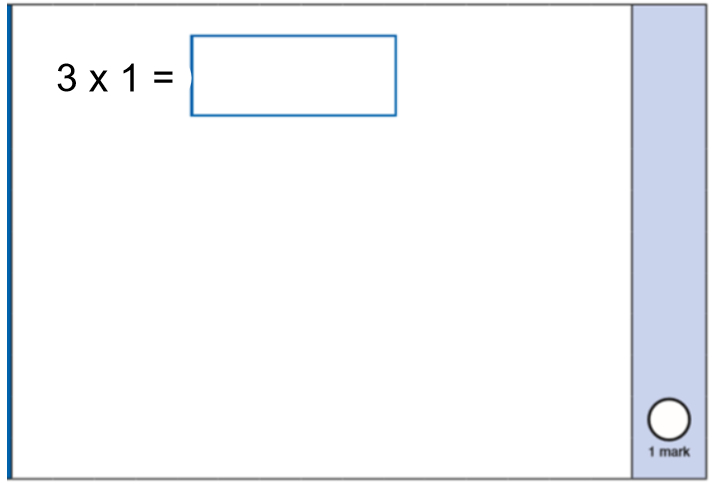 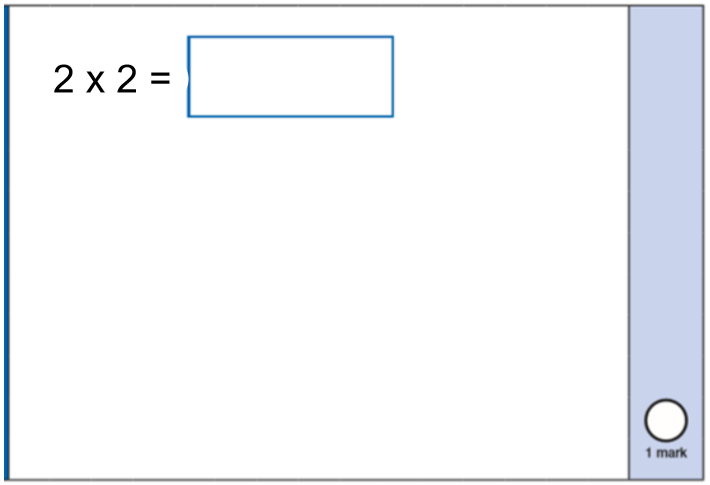 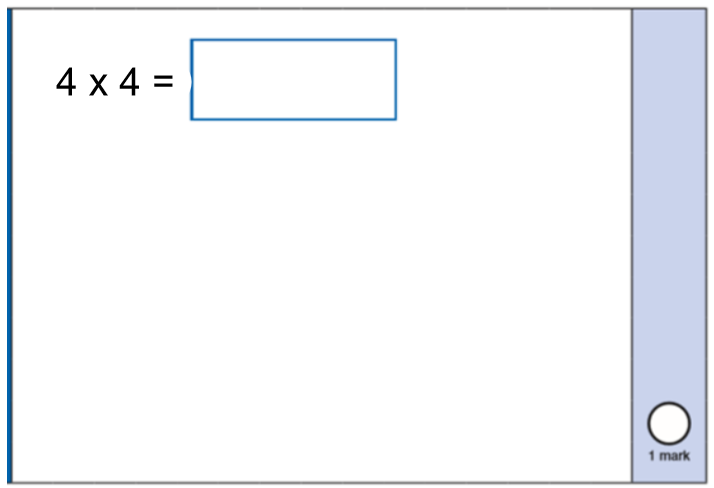 